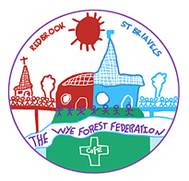 Foundation Stage Transition Our Aims· To help all of our pupils to feel secure, confident and excited about moving on· To ensure that each move is as ‘seamless’ as possible· To work closely and fully with parents at each stage oftransition Transition from pre-school provider to reception classHome visits Home visits are available for every family. The EYFS practitioner and classroom teaching assistant make visits during the first few days of term.  During the visit, the child receives an ‘all about me at home’ form to fill in with parents/carers. During the summer term pre-school can children visit Bluebell classroom starting with stories and songs and gradually building up to lunch with the class teachers and a whole afternoon accessing the provision both indoors and outdoors. Starting schoolChildren join Bluebell Class full time. Parents are welcome to stay with their child for the first few minutes and build up to leaving. We try to be as flexible as possible (to meet the needs of the child) and we discuss how to settle each child with their parent. Staff are aware of the varying personal, social and emotional needs of young pre-school children and make every effort to help them and their parents feel happy, confident and comfortable about starting school.Visiting other settingsThe school is keen to develop links with other providers. Teaching staff are given the opportunity to visit children in their pre-school settings in order to spend time with them in their familiar environment.This also enables our staff to discuss relevant transfer information. The teacher contacts the relevant pre – school providers and arranges visits for the summer term.Children who already attend St Briavels Sunflowers All Sunflower pupils regularly visit the main school building to use the hall for P.E. activities and collecting lunch. Sunflower children have regular visits in and around the school e.g. to look for environmental print or colour walks. All Pre School children who attend St Briavels Sunflowers use the same forest school and outdoor garden. These small experiences help gradually build up familiarity and confidence (together with each child’s sense of being part of the wider school community).New to Reception Meeting‘New to Reception’ parents are contacted during the summer term to invite them to a ‘New to Reception Meeting’. The meeting aims to provide information about:routinesattendancearrival and departure arrangements lunch time procedures how parents can help prepare their child for schoolParents receive the school handbook along with a home / school agreement. Each child receives a book bag (at the cost of approx. £4) and activities to complete during the summer holiday. St Briavel’s BuddiesTo support the new children as they start in reception a ‘buddy’ system operates. A year 6 pupil is chosen to act as a ‘buddy’ to a reception child. Each week they share reading time together.Transition from Reception to Year 1During the second half of the summer term the Reception and Year 1 teachers liaise to arrange joint planning where the reception children spend more time in the Year 1 Class. The Year 1 teacher also comes into Bluebell class to read stories and set activities to find out more about the children’s interests and next steps. We allow pupils to mix and explore both rooms. Activities are carefully planned to enable challenge, free choice and enjoyment. As the children are familiar with the Year 1 teacher, next steps are designed to give the children the opportunity to familiarise themselves with their new room. At the end of the summer term a transition morning is arranged for each year group to spend a morning session in their new classroom with their new teacher. At the end of the summer term the Reception teacher completes a written record for each child that comments on the child’s characteristics of learning and provides a written report describing the child as either ‘emerging’, ‘expected’ or ‘exceeding’ in the early learning goals. The Reception and Year 1 teachers hold a further meeting together at the end of the summer term to pass on each child’s records, next steps for learning, special needs records and any other relevant medical notes.Year 1The Year 1 class represents the beginning of Key Stage One and therefore follows the KS1 National Curriculum. The Reception and Year 1 staff work closely to prepare for a smooth transition.  We recognise that the shift to more formal learning can be a difficult time for some children and parents. To prepare, we adapt our enquiries during the summer term to help the children become more familiar with a more formal approach to learning.  The Year 1 teacher is aware of the need to build in time for pupils to be active. There are sustained lengths of time for pupils to play and select their own activities and build up to a structured approach. A parent workshop is on offer during the summer term for parents to gather information about the next phase in their child’s education. 